Philippe JACQUINOTFormation :Expérience professionnelle :Enseignements :Cours :Cordination :Articles de revue avec comité de lecture :JACQUINOT Philippe et PELLISSIER-TANON ArnaudL’intégrité au fondement de la confiance et de la bienveillance. Une alternative à l’homme opportuniste. Revue Interdisciplinaire Management, Homme(s) de Gestion des Ressources Humaines (RIMHE), 2018, n° 31, pp. 71-79. JACQUINOT Philippe et PELLISSIER-TANON Arnaud L’autonomie de décision dans les entreprises libérées, une analyse des cas de Google et de la Favi. Revue Internationale de Psychosociologie et de Comportement Organisationnel, 2015, vol. 21, n°52, pp. 365-384.JACQUINOT Philippe et PELLISSIER-TANON Arnaud Faire son deuil, susciter de la joie : un processus de contagion d’émotions positives. Les leçons, en matière de cohésion d’équipe, de l’intégration de personnes handicapées. Revue Interdisciplinaire Management, Homme(s) et Entreprise (RIMHE), 2014, n°12, pp. 84-102.JACQUINOT Philippe  La bienveillance, un remède anti-fraude ? Une analyse compréhensive étayée par un cas d’intégrité occupationnelle. Revue Française de Gestion, 2013, vol. 39, n°231, pp. 103-116.JACQUINOT Philippe Faire carrière en développant son intégrité. Gestion - Revue Internationale de Gestion, 2012, n°3, pp. 28-35.JACQUINOT Philippe et PELLISSIER-TANON Arnaud  Une dimension oubliée du Management :  étude exploratoire. La Revue des Sciences de Gestion, 2012, n°253, pp. 61-64.JACQUINOT Philippe et PELLISSIER-TANON Arnaud  Sans rencontre, quelle justice interpersonnelle ? Une analyse compréhensive des blocages actuels des relations sociales. @GRH, 2012, n°2, pp. 37-62.JACQUINOT Philippe, PELLISSIER-TANON Arnaud et STRTAK Stéphane La diffusion de la fraude en entreprise, le cas de la collusion tacite. Gérer et comprendre, 2011, n°104, pp. 85-94.JACQUINOT Philippe et SUKHOMLIN Nikolay A direct formulation of implied volatility in the Black-Scholes Model, Journal of Economics and International Finances, 2010, vol. 2, n°6, pp. 95-101.JACQUINOT Philippe.Anti-trade union strategies which border on the illegal, Resaddersse International, 2009, n°2, pp. 57-81.JACQUINOT Philippe Les employés handicapés en France : leçons d’intégration. Gestion - Revue Internationale de Gestion, 2009, vol. 34, n°3, pp. 116-127. Maître de conférences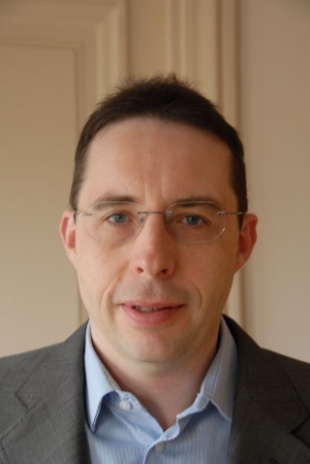 Discipline : contrôle de gestionE mail : philippe.jacquinot@univ-evry.frBureau : 1241998 :Doctorat de Sciences économiquesUniversité Paris 2 Panthéon-Assas1994 :Ecole Supérieure des Sciences Economiques et Commerciales (ESSEC)1993 :DESS de Gestion comptable et financière Université Paris 2 Panthéon-Assas1991 :Maîtrise de Sciences économiques Université Paris 2 Panthéon-AssasDepuis 2010 :Université d’Evry Val d’Essonne - Maître de conférences2007-2010 :Université Paris 1, ESC Dijon, ISC Paris - vacataire2002-2007 :Nestlé  - Contrôle de gestion2001-2002 :Société Générale - Consolidation1997-2001 :Alcatel - Comptabilité et trésorerieModuleNiveauDesign de la rechercheEcole doctorale - Paris SaclayMéthodes quantitativesEcole doctorale - Paris SaclayEpistémologieMaster 2Analyse qualitativeMaster 2Méthodologie du mémoireMaster 2Fondements théoriques du pilotageMaster 2Ethique et RSEMaster 2Analyse financièreLicence 3ModuleNiveauMéthodes quantitativesEcole doctorale - Paris SaclayEpistémologieMaster 2Analyse qualitativeMaster 2Méthodologie du mémoireMaster 2Fondements théoriques du pilotageMaster 2Ethique et RSEMaster 2Analyse financièreLicence 3